2019-6-25Bicycle mass production confirmation自行车生产确认Bicycle mass production confirmation自行车生产确认Bicycle mass production confirmation自行车生产确认Bicycle mass production confirmation自行车生产确认Project name项目名称Go bikeQuantity数量White and orange：5White and blue：5Black and yellow：5Black and green：5Frame colour车架颜色 Black and whiteColor Number色号black：YS728white：YS701Tire size轮胎尺寸26*2.125Lock 是否带锁NoDesign drawing效果图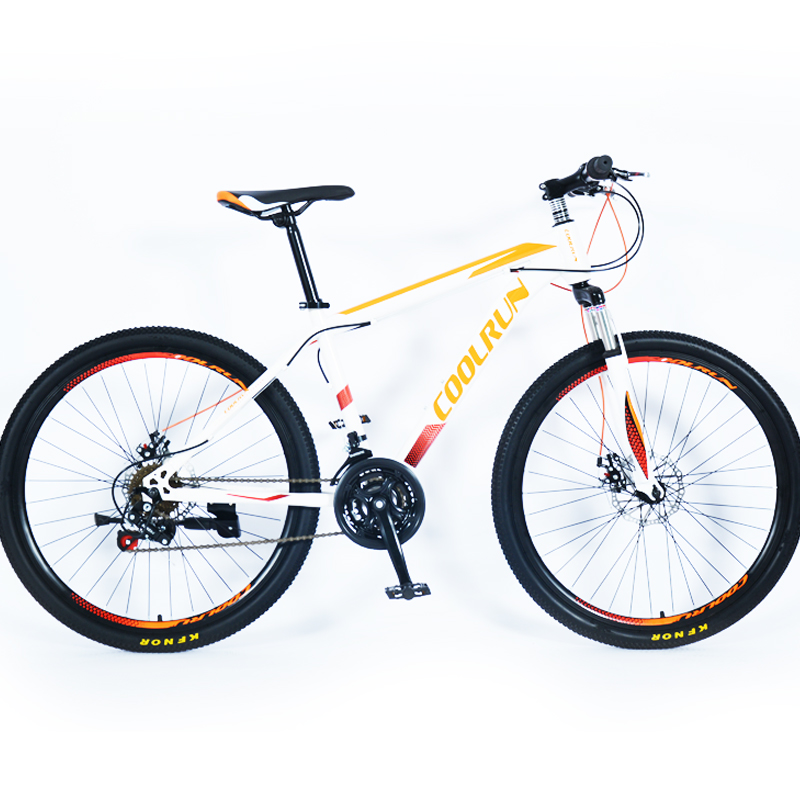 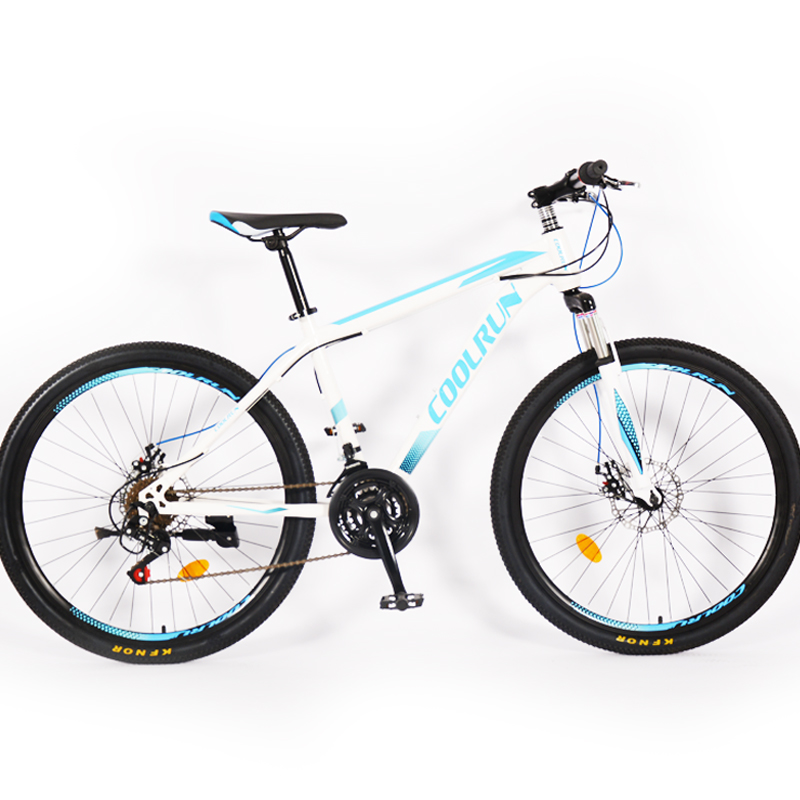 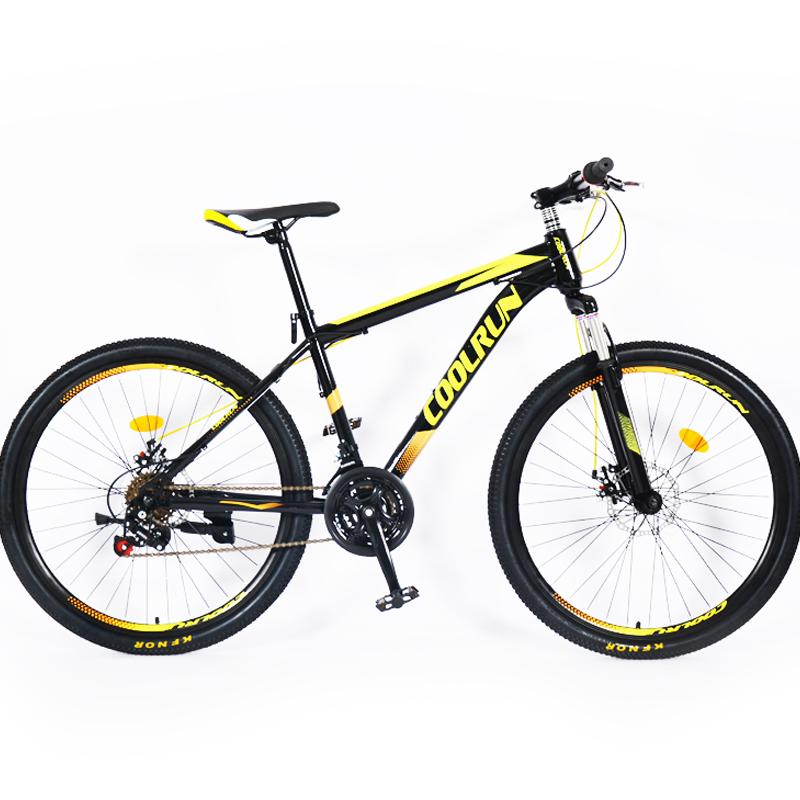 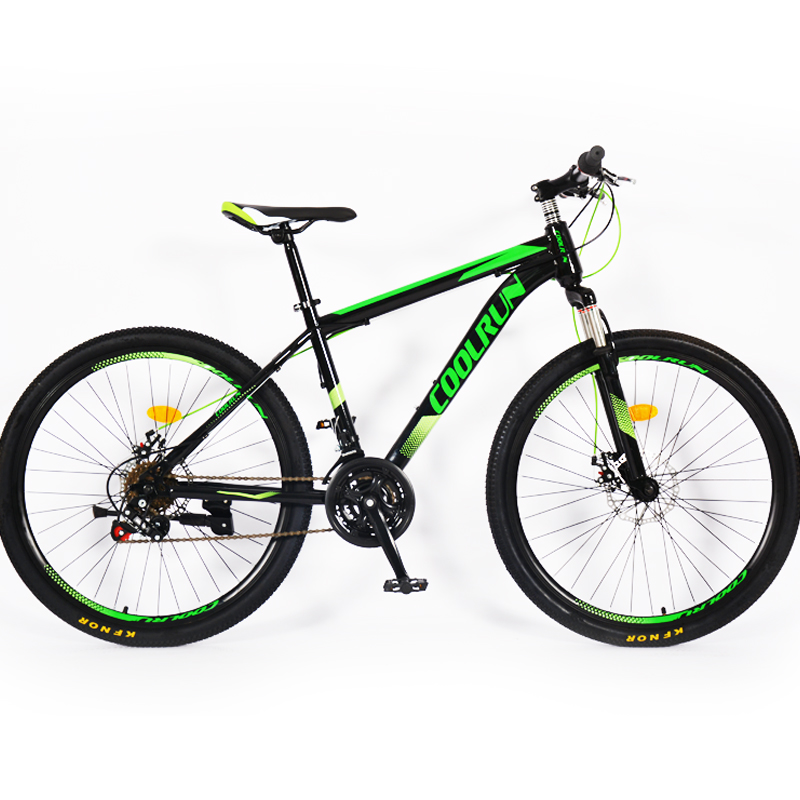 Main configuration description主要配置描述26*2.125steel frame steel suspension fork 21 speedDisc brakes26*2.125steel frame steel suspension fork 21 speedDisc brakes26*2.125steel frame steel suspension fork 21 speedDisc brakesOwner's opinion意见Stamp：                                  Signature：盖章	              签名Stamp：                                  Signature：盖章	              签名Stamp：                                  Signature：盖章	              签名Mark备注This form is a confirmation form for the final mass production of bicycles. Please check the signature of the seal and send it back.此表格是最终量产自行车的确认书。请核对一下印章、签名并寄回。This form is a confirmation form for the final mass production of bicycles. Please check the signature of the seal and send it back.此表格是最终量产自行车的确认书。请核对一下印章、签名并寄回。This form is a confirmation form for the final mass production of bicycles. Please check the signature of the seal and send it back.此表格是最终量产自行车的确认书。请核对一下印章、签名并寄回。